Skating RinkIs Closedfor the Season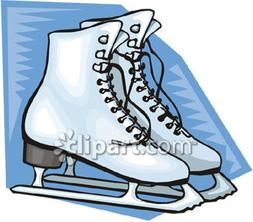 